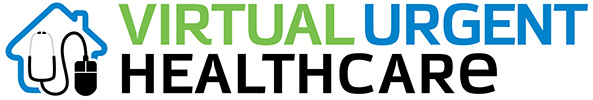 Healthcare Designed around PeopleFrustrated with how hard and how expensive it can be to see a doctor? Virtual Urgent Healthcare is an innovative consumer-driven healthcare solution is designed to provide fast access to superior healthcare. Get the care you need. Anytime. Anywhere. Save on expensive trips to the doctor, urgent care or emergency room. Our members have 24/7/365 access to a doctor though the convenience of online video and/or phone consultations.HOW IT WORKSSIMPLE. CONFIDENTIAL. PROFESSIONAL.   Simply log-in to your accountDescribe your health problemRequest to speak with a doctor (online video or by phone)Talk with the doctor – Get all your questions answeredGet a prescription, if appropriate. The doctor will even call it into the pharmacy of your choiceAll of this from the comfort of your home, workplace – ANYWHERE.WHAT CAN I USE IT FOR?Cold/Flu	Sinus Problems	Ear InfectionAllergies  	Bronchitis		Urinary Tract Rashes		Insect Bite		Poison IvySore Throat	Respiratory		Pink EyeHeadaches	Sprains			AsthmaNausea	Fever			Stomach AcheSunburn	Infections		Many More…..THE DOCTORSAre U.S. board certified in Internal Medicine, Family Practice, Emergency Medicine or Pediatrics. They average 15 years of practice experience and licensed in your state. 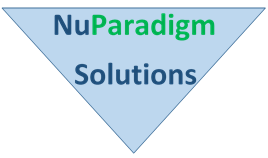 They are available 24 hours a day, 7 days a week and 365 days a year.SAVE TIMESave 2 – 4 hours by not sitting in a waiting roomAvoid taking time off from workAvoid going to work late or leaving earlyDon’t spend your weekend or holiday at an urgent care or emergency roomDon’t lose sleep worryingSAVE MONEY	Why pay….$100.00+Doctor Visit$150.00+Urgent Care Visit$1250.00+Emergency Room VisitVirtual Urgent Healthcare CoPay-  $0HOW OFTEN CAN I USES SERVICES?You and your family can use the benefits and services provided by Virtual Urgent Healthcare as often as you and your family need too. There are no health restrictions or paperwork.  It is easy to use.  You can start enjoying the benefits and services immediately when you receive your membership card. Join NowBasic Plan for your entire family (up to 5 members) is only $14.95 /month:virtualurgenthealthcare.com/nuparadigmAccess Affordable Quality HealthcareANYTIME.ANYWHERE.